Publicado en Bilbao el 10/05/2018 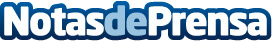 Robots Gallery ofrece robots industriales usados para todo tipo de aplicacionesRobots Gallery es una empresa dedicada a la venta de robots industriales usados que en sus 5 años de actividad está creciendo con este segmento de mercadoDatos de contacto:Spb_Servicios PeriodísticosNota de prensa publicada en: https://www.notasdeprensa.es/robots-gallery-ofrece-robots-industriales Categorias: Inteligencia Artificial y Robótica País Vasco Otras Industrias http://www.notasdeprensa.es